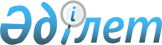 Об утверждении схем пастбищеоборотов на основании геоботанического обследования пастбищ по Тайыншинскому району Северо-Казахстанской области на 2020-2021 годыПостановление акимата Тайыншинского района Северо-Казахстанской области от 10 августа 2020 года № 242. Зарегистрировано Департаментом юстиции Северо-Казахстанской области 11 августа 2020 года № 6476
      В соответствии с подпунктом 10) пункта 1 статьи 31 Закона Республики Казахстан от 23 января 2001 года "О местном государственном управлении и самоуправлении в Республике Казахстан", подпунктом 3) пункта 1 статьи 9 Закона Республики Казахстан от 20 февраля 2017 года "О пастбищах" акимат Тайыншинского района Северо-Казахстанской области ПОСТАНОВЛЯЕТ:
      1. Утвердить схемы пастбищеоборота на основании геоботанического обследования пастбищ по Тайыншинскому району Северо-Казахстанской области на 2020-2021 годы, согласно приложениям 1, 2, 3, 4, 5, 6, 7, 8, 9, 10, 11, 12, 13, 14, 15, 16, 17, 18 к настоящему постановлению.
      2. Контроль за исполнением настоящего постановления возложить на заместителя акима района.
      3. Настоящее постановление вводится в действие со дня его первого официального опубликования и распространяется на правоотношения возникшие с 1 января 2020 года. Схема пастбищеоборотов на основании геоботанического обследования по Абайскому сельскому округу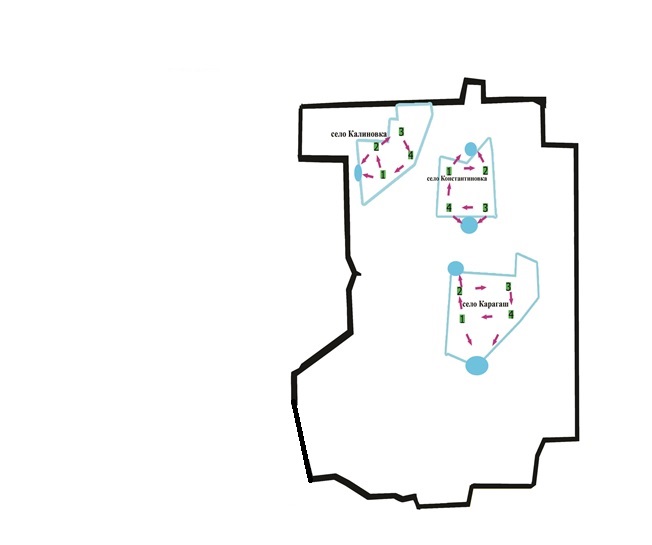 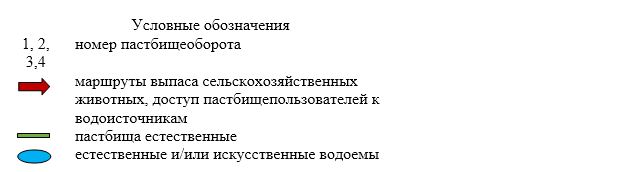  Схема пастбищеоборотов на основании геоботанического обследования по Алаботинскому сельскому округу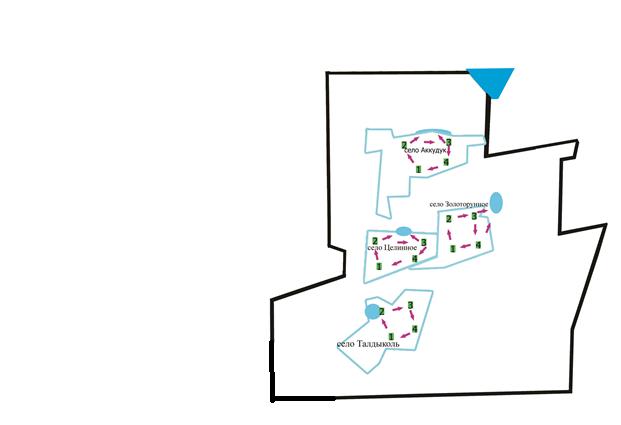 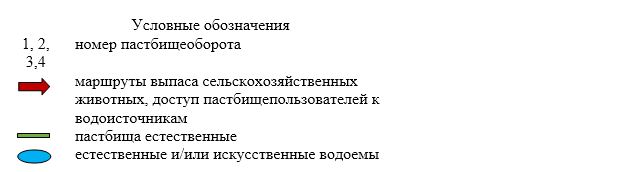  Схема пастбищеоборотов на основании геоботанического обследования по Амандыкскому сельскому округу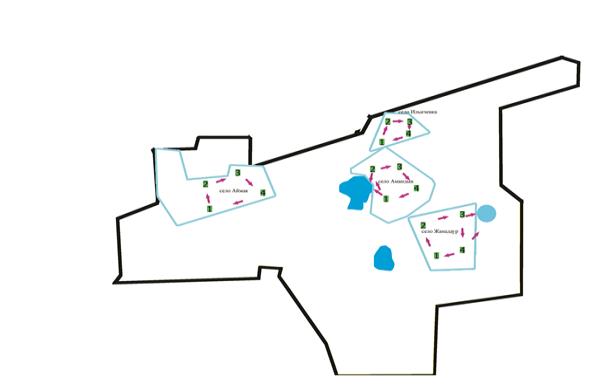 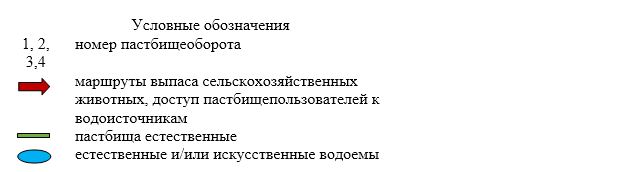  Схема пастбищеоборотов на основании геоботанического обследования по Большеизюмовскому сельскому округу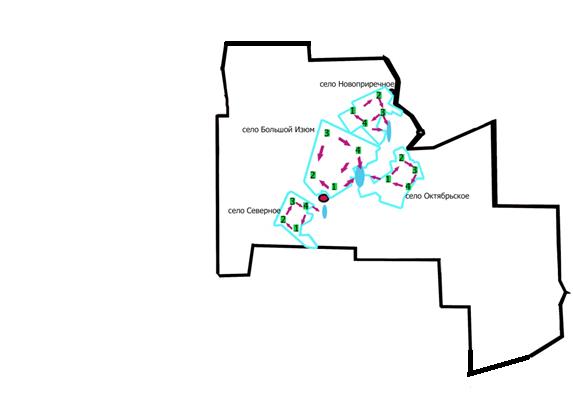 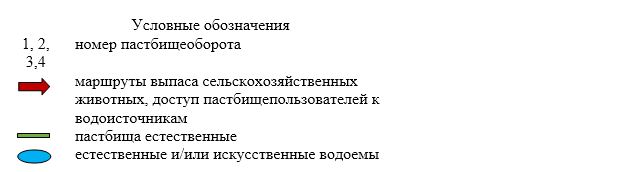  Схема пастбищеоборотов на основании геоботанического обследования по Донецкому сельскому округу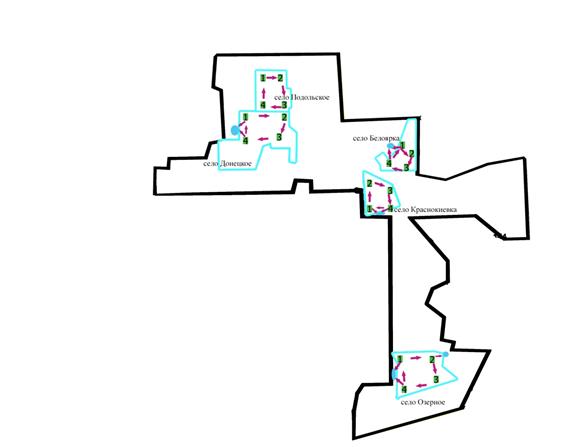 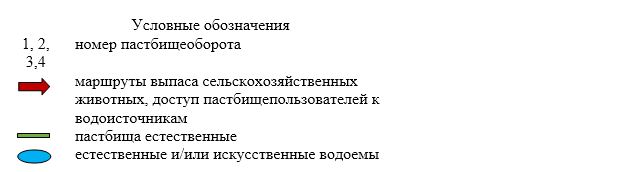  Схема пастбищеоборотов на основании геоботанического обследования по Драгомировскому сельскому округу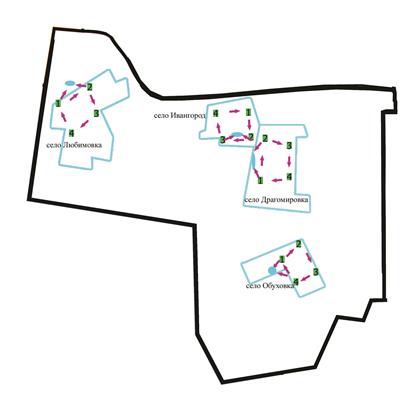 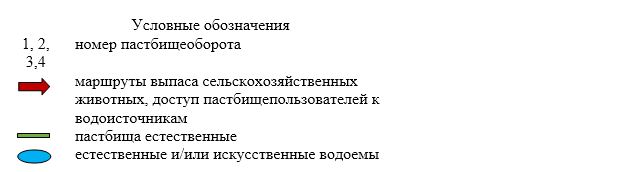  Схема пастбищеоборотов на основании геоботанического обследования по Зеленогайскому сельскому округу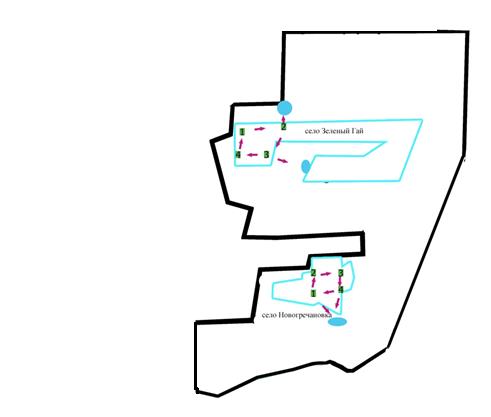 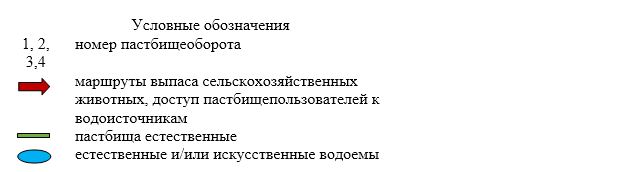  Схема пастбищеоборотов на основании геоботанического обследования по Келлеровскому сельскому округу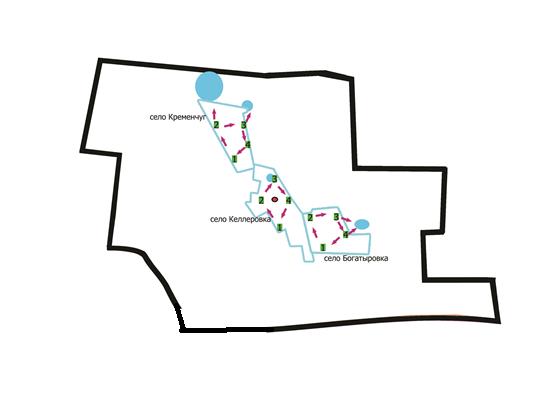 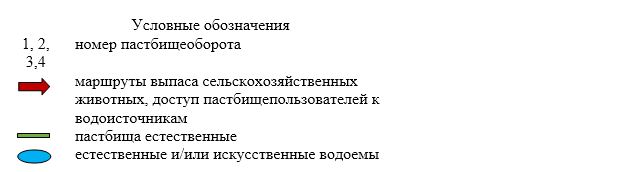  Схема пастбищеоборотов на основании геоботанического обследования по Кировскому сельскому округу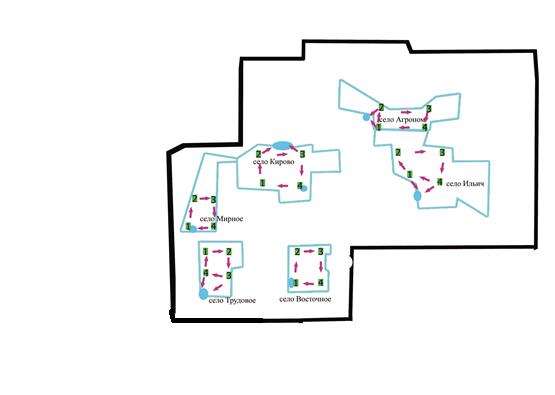 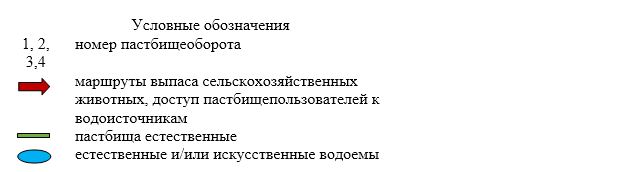  Схема пастбищеоборотов на основании геоботанического обследования по Краснополянскому сельскому округу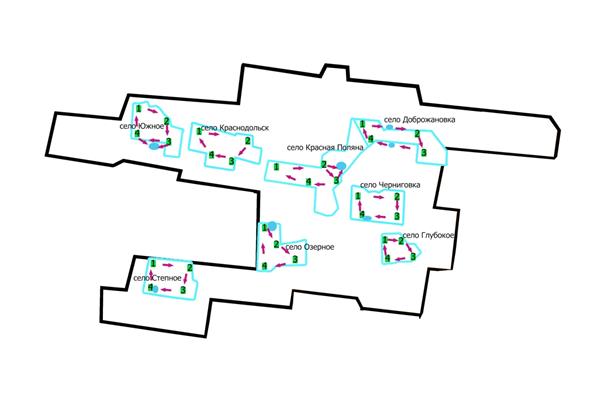 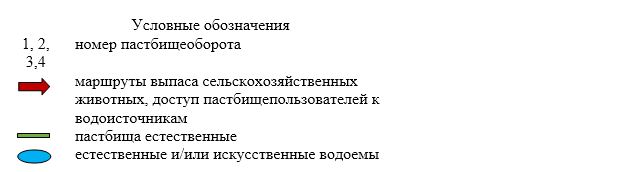  Схема пастбищеоборотов на основании геоботанического обследования по Летовочному сельскому округу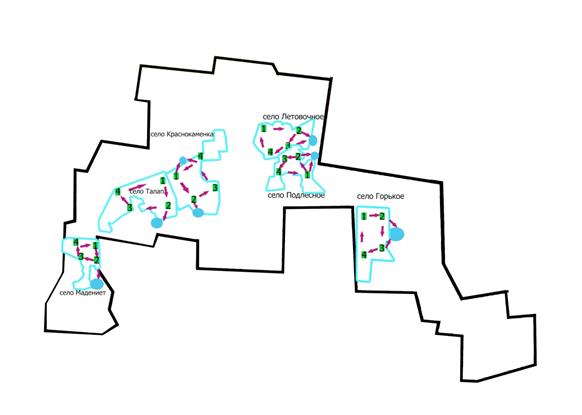 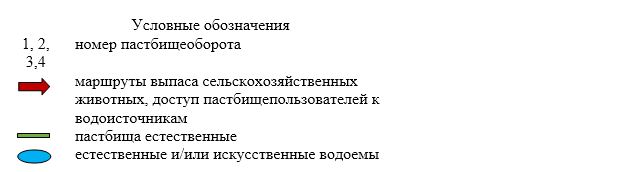  Схема пастбищеоборотов на основании геоботанического обследования по Мироновскому сельскому округу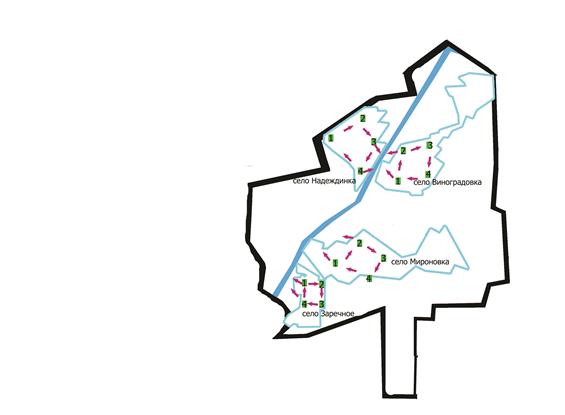 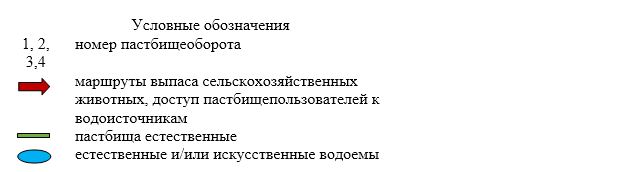  Схема пастбищеоборотов на основании геоботанического обследования по Рощинскому сельскому округу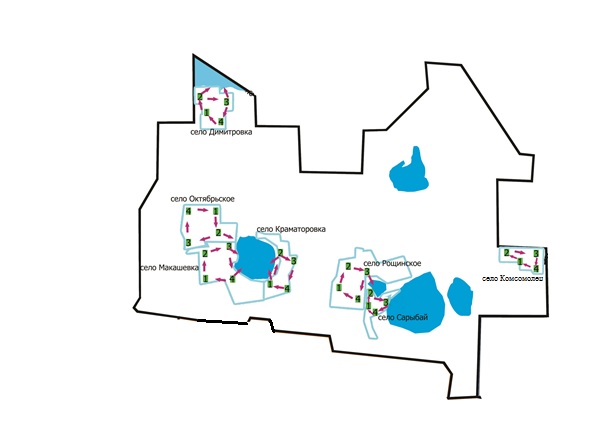 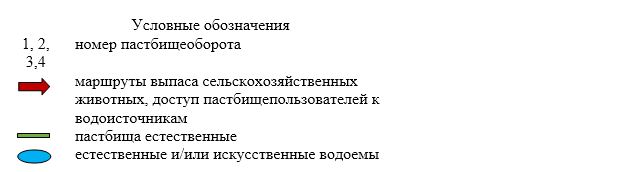  Схема пастбищеоборотов на основании геоботанического обследования по Тендыкскому сельскому округу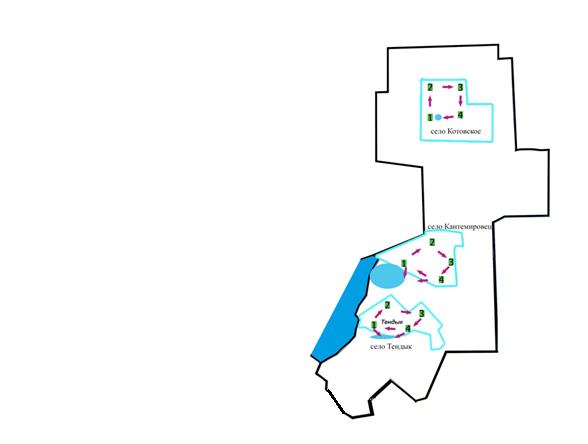 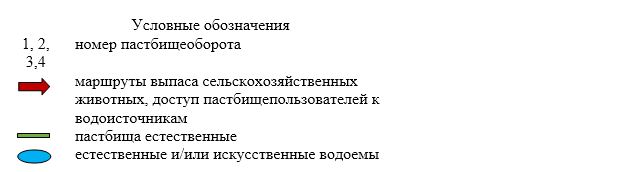  Схема пастбищеоборотов на основании геоботанического обследования по Тихоокеанскому сельскому округу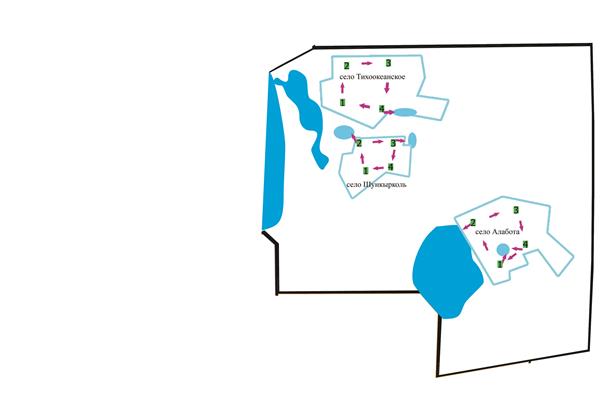 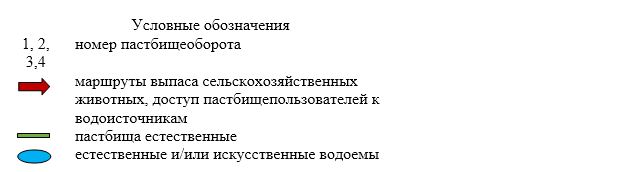  Схема пастбищеоборотов на основании геоботанического обследования по Чермошнянскому сельскому округу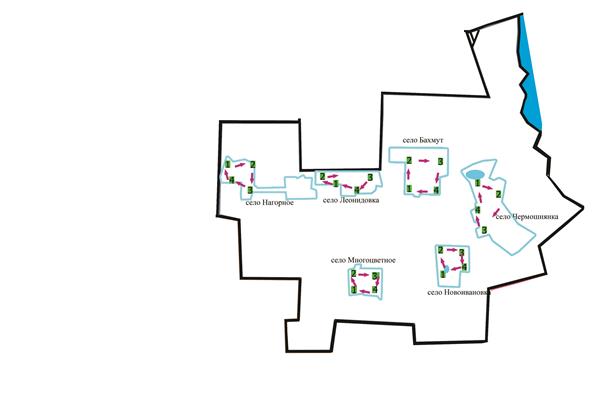 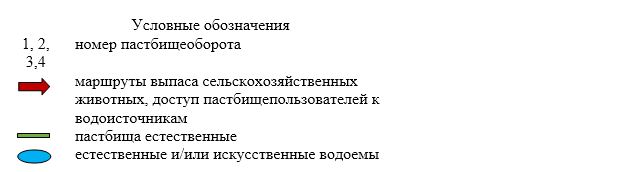  Схема пастбищеоборотов на основании геоботанического обследования по Чкаловскому сельскому округу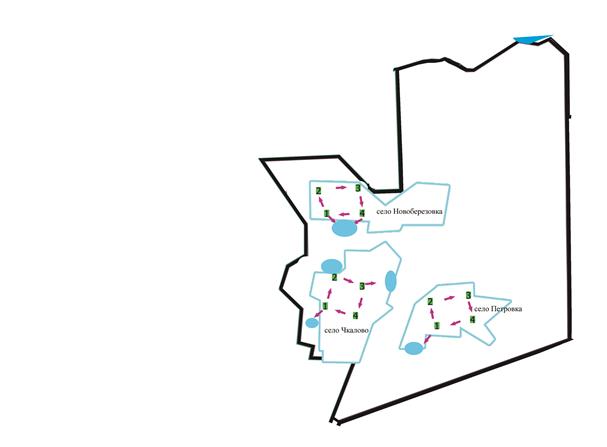 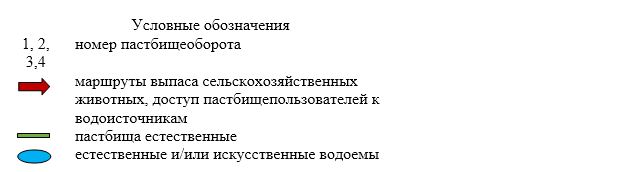  Схема пастбищеоборотов на основании геоботанического обследования по Яснополянскому сельскому округу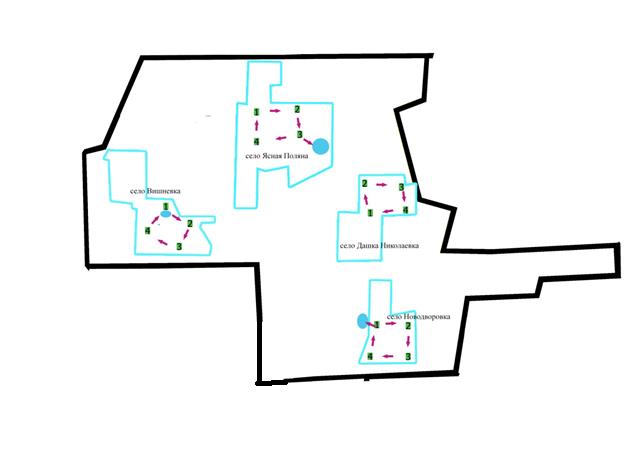 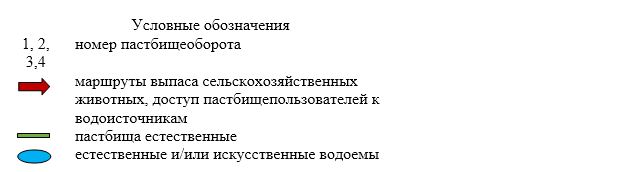 
					© 2012. РГП на ПХВ «Институт законодательства и правовой информации Республики Казахстан» Министерства юстиции Республики Казахстан
				
      Аким района 

И. Турков
Приложение 1к постановлению акиматаТайыншинского районаСеверо-Казахстанской областиот 10 августа 2020 года № 242Приложение 2к постановлению акиматаТайыншинского районаСеверо-Казахстанской областиот 10 августа 2020 года № 242Приложение 3к постановлению акиматаТайыншинского районаСеверо-Казахстанской областиот 10 августа 2020 года № 242Приложение 4к постановлению акиматаТайыншинского районаСеверо-Казахстанской областиот 10 августа 2020 года № 242Приложение 5к постановлению акиматаТайыншинского районаСеверо-Казахстанской областиот 10 августа 2020 года № 242Приложение 6к постановлению акиматаТайыншинского районаСеверо-Казахстанской областиот 10 августа 2020 года № 242Приложение 7к постановлению акиматаТайыншинского районаСеверо-Казахстанской областиот 10 августа 2020 года № 242Приложение 8к постановлению акиматаТайыншинского районаСеверо-Казахстанской областиот 10 августа 2020 года № 242Приложение 9к постановлению акиматаТайыншинского районаСеверо-Казахстанской областиот 10 августа 2020 года № 242Приложение 10к постановлению акиматаТайыншинского районаСеверо-Казахстанской областиот 10 августа 2020 года № 242Приложение 11к постановлению акиматаТайыншинского районаСеверо-Казахстанской областиот 10 августа 2020 года № 242Приложение 12к постановлению акиматаТайыншинского районаСеверо-Казахстанской областиот 10 августа 2020 года № 242Приложение 13к постановлению акиматаТайыншинского районаСеверо-Казахстанской областиот 10 августа 2020 года № 242Приложение 14к постановлению акиматаТайыншинского районаСеверо-Казахстанской областиот 10 августа 2020 года № 242Приложение 15к постановлению акиматаТайыншинского районаСеверо-Казахстанской областиот 10 августа 2020 года № 242Приложение 16к постановлению акиматаТайыншинского районаСеверо-Казахстанской областиот 10 августа 2020 года № 242Приложение 17к постановлению акиматаТайыншинского районаСеверо-Казахстанской областиот 10 августа 2020 года № 242Приложение 18к постановлению акиматаТайыншинского районаСеверо-Казахстанской областиот 10 августа 2020 года № 242